ПАМЯТКА ПОЛУЧАТЕЛЯМ СОЦИАЛЬНЫХ УСЛУГ И ЧЛЕНАМ СЕМЕЙ ПОЛУЧАТЕЛЕЙ СОЦИАЛЬНЫХ УСЛУГПриглашаем Вас принять участие в оценке качества условий оказания услуг организациями социального обслуживания!Выразить свое мнение можно на следующих источниках:Приглашаем Вас к активному участию! Нам важно Ваше мнение!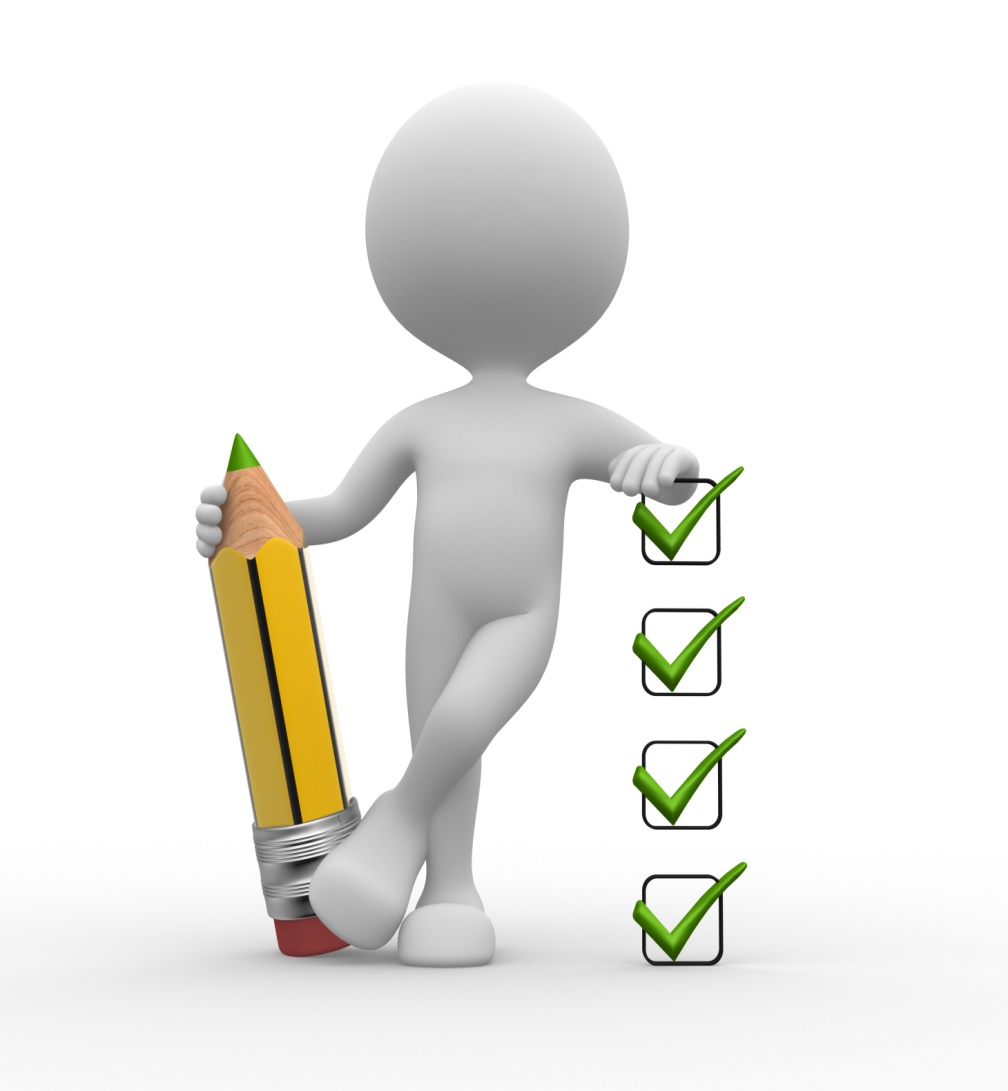 На сайте Департамента Смоленской области                      по социальному развитию в рубрике «Независимая оценка качества условий оказываемых услуг раздела «Опрос граждан» в информационно-телекоммуникационной сети «Интернет» (https://www.socrazvitie67.ru/catalog/132/).Кликнув на: Анкета для опроса получателей социальных услуг о качестве условий оказания социальных услуг организациями социального обслуживания (анонимная) (https://socrazvitie67.ru/forms/8);Анкета получателя социальных услуг (именная) (https://www.socrazvitie67.ru/forms/6).На сайте Министерства труда и социальной защиты Российской Федерации в информационно-телекоммуникационной сети «Интернет» пройти опрос граждан о качестве оказания услуг организациями социального обслуживания по ссылке: https://rosmintrud.ru/nsok/survey_citizensНа Официальном сайте для размещения информации             о государственных (муниципальных) учреждениях в информационно-телекоммуникационной сети «Интернет» (BUS.GOV.RU) оставить отзыв можно по ссылке:https://bus.gov.ru/pub/independentRating/listНа официальных сайтах и помещениях организаций социального обслуживания, предоставляющих социальные услуги на территории Смоленской области.